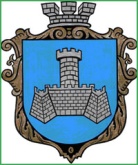 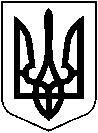 УКРАЇНА                                      ХМІЛЬНИЦЬКА  МІСЬКА  РАДАВінницької  областіВИКОНАВЧИЙ КОМІТЕТР І Ш Е Н Н ЯВід  27 жовтня2022 р.  								№610м.Хмільник										Про внесення змін у Додаток рішення 9 сесії Хмільницької міської ради 8 скликання від 26.03.2021р. № 411 «Про внесення змін до рішення 81 сесії Хмільницької міської ради 7 скликання №2786 від 15.09.2020р.«Про затвердження порядків використання коштів місцевого бюджету, передбачених на фінансування  заходів комплексної  програми «Добро» на 2021-2023 рр.»»З метою забезпечення виконання заходів комплексної  програми «Добро» на 2021-2023рр., надання різносторонньої допомоги вразливим верствам та іншим категоріям населення Хмільницької міської територіальної громади у подоланні життєвих труднощів,  відповідно до постанови КМУ від 11 березня 2022р. № 252 «Деякі питання формування та виконання місцевих бюджетів у період воєнного стану»(зі змінами), ст. 91 Бюджетного кодексу України та Розділу VI Прикінцевих та перехідних Положень,  керуючись ст.ст.28,34, 59 Закону України «Про місцеве самоврядування в Україні» виконком міської радиВ И Р І Ш И В :1. Внести зміни у Додаток рішення 9 сесії Хмільницької міської ради 8 скликання від 26.03.2021р. № 411  «Про внесення змін до рішення 81 сесії Хмільницької міської ради 7 скликання №2786 від 15.09.2020р.«Про затвердження порядків використання коштів місцевого бюджету, передбачених на фінансування  заходів комплексної  програми «Добро» на 2021-2023 рр.»», згідно з додатком.2. Головному розпоряднику коштів, при фінансуванні заходів комплексної програми «Добро»   на 2021-2023 рр. керуватись рішенням «Про внесення змін у Додаток рішення 9 сесії Хмільницької міської ради 8 скликання від 26.03.2021р. № 411  «Про внесення змін до рішення 81 сесії Хмільницької міської ради 7 скликання №2786 від 15.09.2020р.«Про затвердження порядків використання коштів місцевого бюджету, передбачених на фінансування  заходів комплексної  програми «Добро» на 2021-2023 рр.»» з урахуванням змін, що затверджені цим рішенням.3.Загальному та організаційному відділам міської ради у документах постійного зберігання зазначити факт та підставу внесення відповідних змін до рішення 9 сесії Хмільницької міської ради 8 скликання від 26.03.2021р. №411, згідно пункту 1 цього рішення.4.Контроль за виконанням цього рішення покласти на заступника міського голови з питань діяльності виконавчих органів міської ради А.В.Сташка.Міський голова					Микола  ЮРЧИШИН							    Додаток 					                  до рішення  виконкому  міської  ради					                     від  «27» жовтня 2022р.  №610Зміни, що вносяться до Порядку використання коштів місцевого бюджету, передбачених на фінансування окремих заходів комплексної програми «Добро» на 2021-2023рр.Підпункти  4.1.2 , 4.1.4 пункту 4.1 викласти в такій редакції: «4.1.2.)  громадянам, які зареєстровані або проживають на території населених пунктів, що входять до складу Хмільницької міської ТГ, на лікування вкрай складних захворювань та травм,як виняток.Підставою для отримання коштів є:-   заява громадянина на ім’я  міського голови встановленої форми (Додаток 1), у випадку, необхідності лікування неповнолітньої дитини, з заявою на ім’я  міського голови можуть звертатись мати/батько або законний представник дитини, який додає свідоцтво про народження дитини або копію рішення про опіку;- декларація про доходи і майно встановленої форми (Додаток 2);- ксерокопія паспорта заявника (сторінки 1-4, а також сторінки з відміткою про реєстрацією місця проживання, завірені належним чином заявником), або  ксерокопія паспорта заявника у вигляді ID-картки та ксерокопія Додатку 13 до правил з вказаним місцем реєстрації, завірені належним чином заявником;- ксерокопія довідки заявника про присвоєння ідентифікаційного номера, завірена належним чином заявником;- довідка про склад сім’ї або зареєстрованих у житловому приміщенні/ будинку осіб або документ що підтверджує проживання на території Хмільницької міської ТГ; - довідка про доходи заявника та  осіб, які зареєстровані і проживають разом із заявником, за останні 6 місяців, що передують місяцю звернення (за виключенням довідок про пенсію за віком або по інвалідності в разі, отримання пенсії через відділ обслуговування громадян №18 (сервісний центр) Управління обслуговування громадян Головного управління Пенсійного фонду України у Вінницькій області);- довідка про розмір пенсії заявника та осіб, які зареєстровані і проживають разом із заявником, і які отримують пенсію в управлінні пенсійного забезпечення військовослужбовців та деяких інших категорій громадян Головного управління Пенсійного фонду України у Вінницькій області, за останні шість місяців, що передують місяцю звернення;- довідка медичної установи, видана в установленому  порядку в місяці звернення громадянина за наданням матеріальної допомоги, копія заключення профільних медичних закладів щодо необхідності проведення оперативного втручання або копія направлення на проведення операції;-	заява про реквізити соціального банківського рахунку, відкритого на  ім’я заявника;-	довідка голови вуличного чи будинкового комітету або довідка старости населених пунктів (сіл),  лише в разі необхідності підтвердження факту проживання заявника на території Хмільницької міської ТГ;-  акт обстеження, що здійснюється працівниками управління праці та соціального захисту населення спільно з працівниками територіального центру соціального обслуговування (надання соціальних послуг) Хмільницької міської ради, для підтвердження факту проживання заявника на території Хмільницької міської ТГ;-	рішення комісії щодо комплексного розгляду питань надання одноразової матеріальної допомоги жителям  населених пунктів, які входять до складу Хмільницької міської ТГ, які перебувають у  складному матеріальному становищі внаслідок важких життєвих обставин, створеної в Управлінні праці та соціального захисту населення Хмільницької міської ради.На підставі зазначених документів виконком міської ради приймає рішення про виділення одноразової матеріальної допомоги заявнику на лікування вкрай складних захворювань та травм. Розмір допомоги одному заявнику не може перевищувати 50 000,0 грн..	Підставою для відмови  у  наданні допомоги є: - повторне звернення протягом бюджетного року; - неповний пакет документів; - надання недостовірної інформації;- отримання аналогічної допомоги за місцем перебування на обліку в управлінні праці та соціального захисту населення за місцем реєстрації;- завершення бюджетного року, відсутність коштів.4.1.4)  внутрішньо переміщеним особам, які внесені в  Web-орієнтовану інформаційну технологію формування сегменту "Облік ВПО"  на території населених пунктів, які входять до складу Хмільницької міської ТГ на вирішення вкрай складних життєвих ситуацій.Підставою для отримання коштів є:заява громадянина на ім’я  міського голови встановленої форми (Додаток 1), у випадку, необхідності лікування неповнолітньої дитини, з заявою на ім’я  міського голови можуть звертатись мати/батько або законний представник дитини, який додає свідоцтво про народження дитини або копію рішення про опіку;декларація про доходи і майно встановленої форми (Додаток 2);ксерокопія паспорта заявника (сторінки 1-4, а також сторінки з відміткою про реєстрацією місця проживання, завірені належним чином заявником), або  ксерокопія паспорта заявника у вигляді ID-картки та ксерокопія Додатку 13 до правил з вказаним місцем реєстрації, завірені належним чином заявником;ксерокопія довідки заявника про присвоєння ідентифікаційного номера, завірена належним чином заявником;ксерокопія довідки МСЕК, завірена належним чином заявником (у разі наявності групи інвалідності); довідка про доходи заявника та осіб, які проживають разом із заявником, за останні 6 місяців, що передують місяцю звернення (за виключенням довідок про пенсію за віком або по інвалідності в разі, отримання пенсії через відділ обслуговування громадян №18 (сервісний центр) Управління обслуговування громадян Головного управління Пенсійного фонду України у Вінницькій області);довідка про розмір пенсії заявника та осіб, які зареєстровані і проживають разом із заявником, і які отримують пенсію в управлінні пенсійного забезпечення військовослужбовців та деяких інших категорій громадян Головного управління Пенсійного фонду України у Вінницькій області, за останні шість місяців, що передують місяцю звернення;документи, які підтверджують складні життєві обставини та необхідність отримання матеріальної допомоги, зокрема довідка медичної  установи, видана в установленому  порядку в місяці звернення громадянина за наданням матеріальної допомоги, яка підтверджує необхідність надання такої допомоги та інше;копія довідки  з пред’явленням оригіналу про взяття на облік  внутрішньо переміщеної особи  на території Хмільницької міської ТГ, дійсної на час звернення;заява про реквізити соціального банківського рахунку, відкритого на  ім’я заявника;акт обстеження, що здійснюється працівниками управління праці та соціального захисту населення спільно з працівниками територіального центру соціального обслуговування (надання соціальних послуг) Хмільницької міської ради, для підтвердження факту проживання заявника на території Хмільницької міської ТГ;рішення комісії щодо комплексного розгляду питань надання одноразової матеріальної допомоги жителям  населених пунктів, які входять до складу Хмільницької міської ТГ, які перебувають у  складному матеріальному становищі внаслідок важких життєвих обставин, створеної в управлінні праці та соціального захисту населення  Хмільницької міської ради. Підставою для відмови  у  наданні допомоги є: -	повторне звернення протягом бюджетного року; -	неповний пакет документів;-	надання недостовірної інформації;	завершення бюджетного року, відсутність коштів.»Керуючий справами виконкомуХмільницької міської ради                                                       Сергій МАТАШ